FELLOWSHIP ON RADIOLOGY COURSE FOR PHYSICAL THERAPISTSMODULE 6ASSIGNMENT:  RADIOLOGICAL EVALUATION OF FRACTURESAjin Jayan ThomasMay 21, 2014	Evaluation of a fracture is one of the most important skills of a physiotherapist. Knowing the site, extent, type, alignment, direction, associated abnormalities, and special type of fractures has been described by Greenspan as the elements of fracture description. Making use of this knowledge is very essential for a physiotherapist in assessing a patient, determining goals of treatment and also for establishing a baseline upon which subsequent radiological evaluation can be performed to determine the outcome of treatment. 	Although evaluation of a fracture is of utmost importance, it is equally important to understand anatomical variations of bones in order to determine what can be considered as normal and what to consider in further evaluation. This becomes more difficult in the evaluation in the peadiatric age group. Although the young bone has the ability to heal rapidly and to remodel itself, the main area of thought will be if it is a potential for disruption of growth. 	Many conditions may mimic a fracture on the radiograph but on closer examination it becomes more evident that they may be just normal anatomical structures. Some examples can be the following: Accessory bonesEpiphysis Juxta articular calcificationsMultipartite conditionsNutrient foraminaSesamoids
Accessory BonesThese may be commonly found in the foot and less often in the wrist and shoulder. Some of the common accessory bones of the foot are os peroneum, os subfibulare, os subtibiale, os tibiale externum (accessory navicular), os trigonum, os calcaneus secundaris, os intermetatarseum, os supratalare, bipartite hallux sesamoid, os supranaviculare. 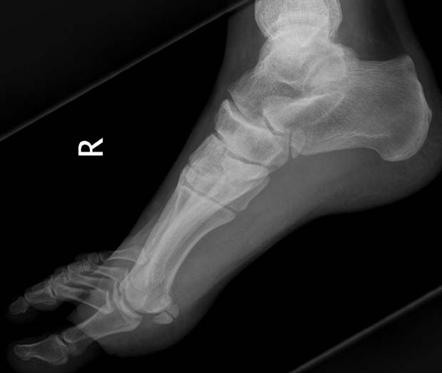 Os Tibiale Externum1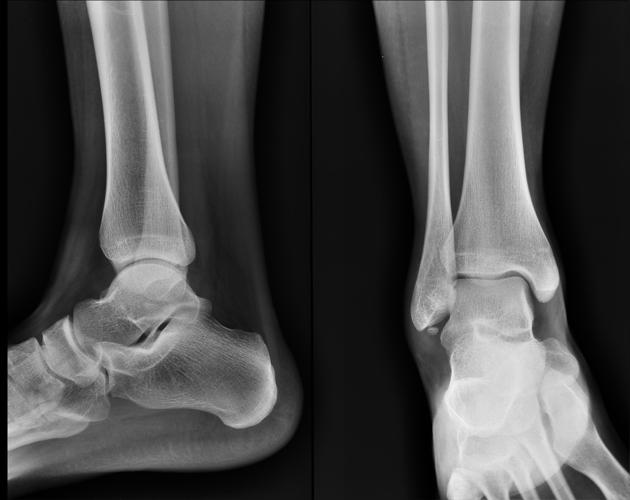 Os Subfibulare1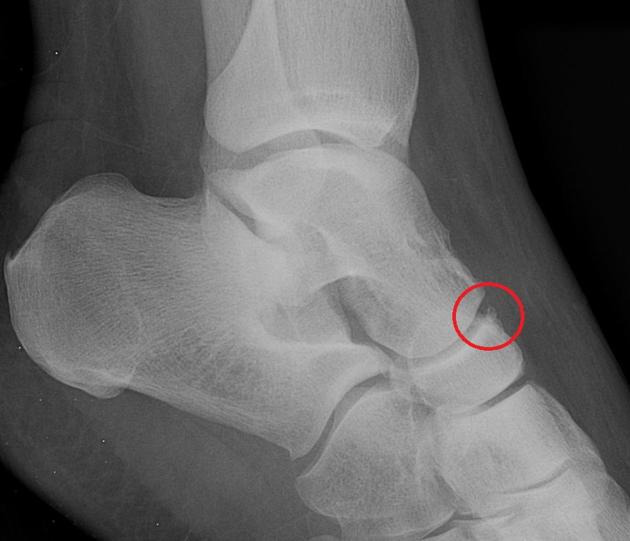 Os Supranaviculare1Accessory bones of the wrist may commonly be the following, lunula, os styloideum, os triangulare, trapezium secondarium, os epilunate, os hamuli proprium. 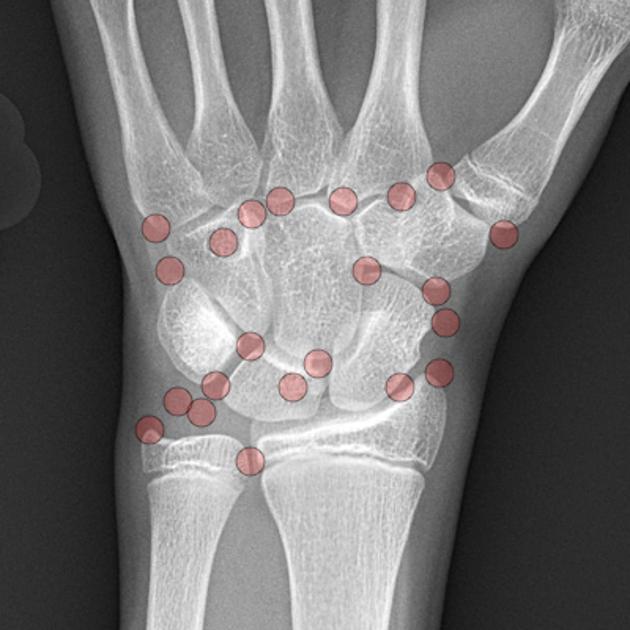 Positions of the accessory bones of the wrist2EpiphysisThere may be multiple ossification centres which gives the epiphysis a communited appearance.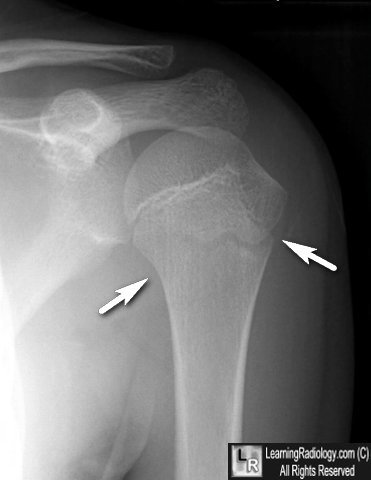 Normal Epiphyseal plate3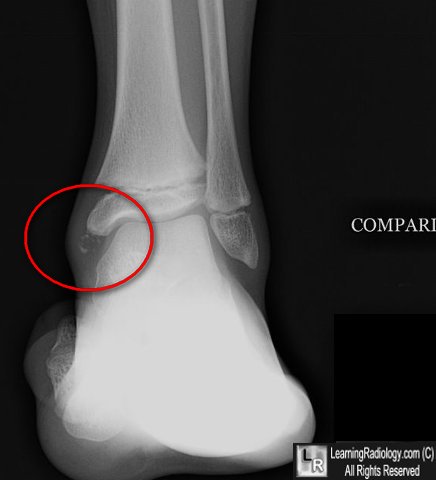 Accessory Epiphysis 3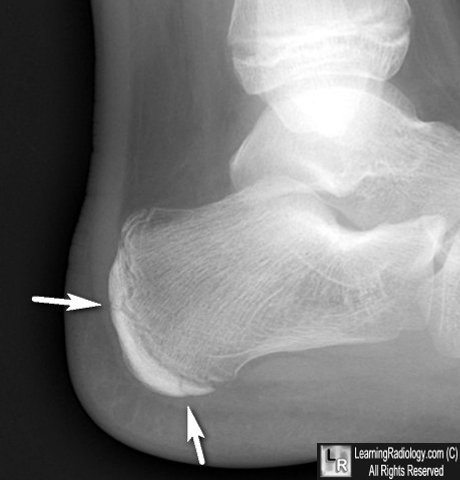 Multiple Ossification centres 3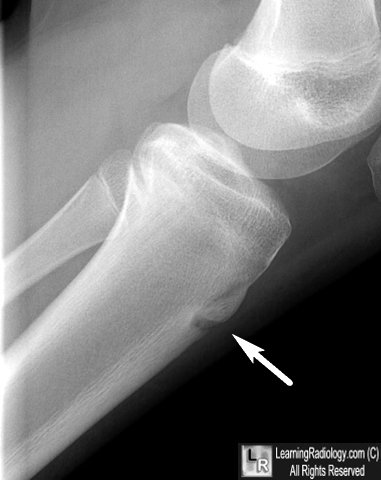 Normal apophysis of tibial tuberosity which usually fuses at 14- 18 years3Juxta Articilar CalcificationsThese are usually calcium deposits which are seen at the insertion of the tendons.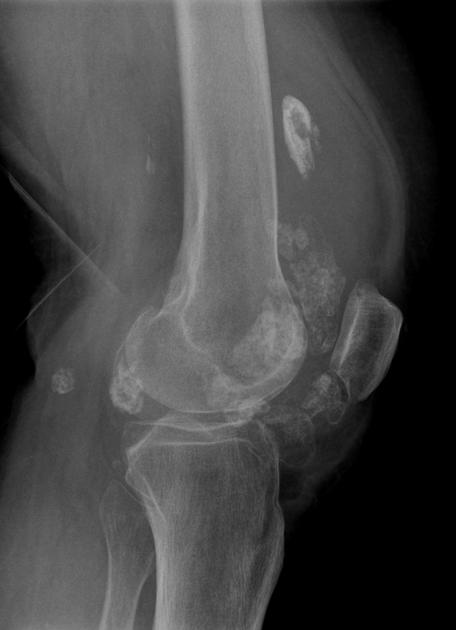 Synovial chondramatosis4Multipartite ConditionsExamples may be bipartite or tripartite patella or a bipartite scaphoid.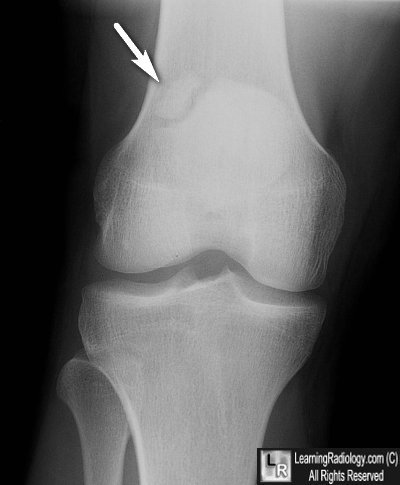 Bipartite Patella3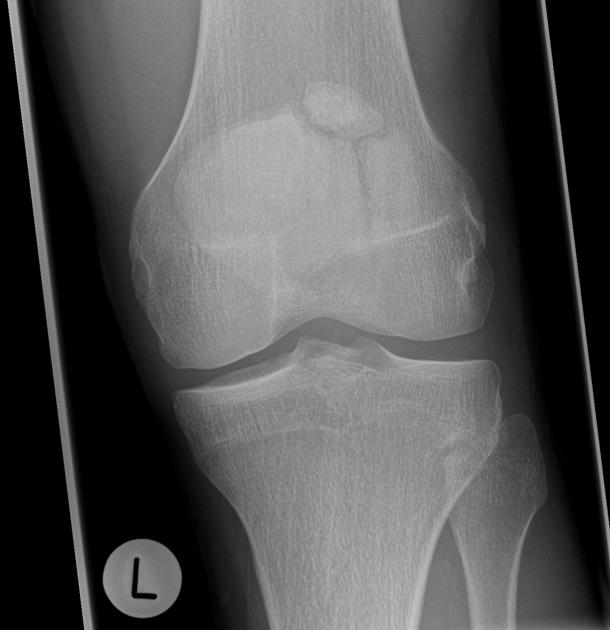 Tripartite Patella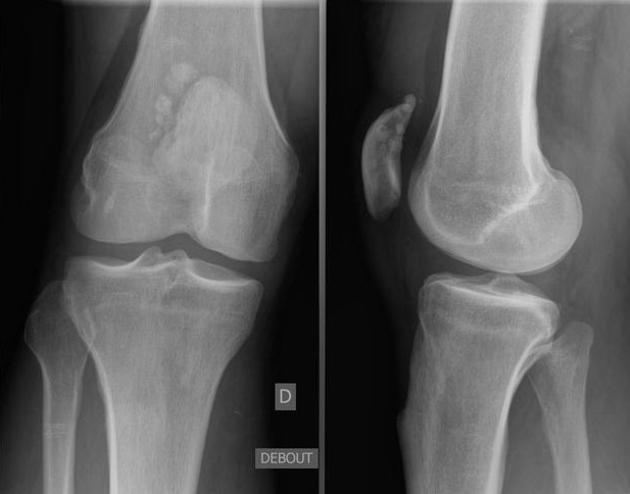 Multipartite Patella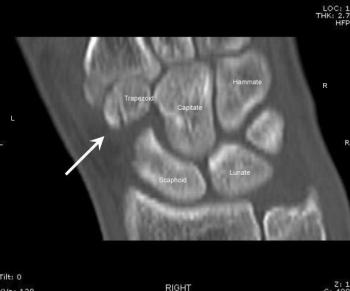 Bipartite Trapezoid5Nutrient ForaminaMaybe seen as oblique radiolucency in shafts of long bones.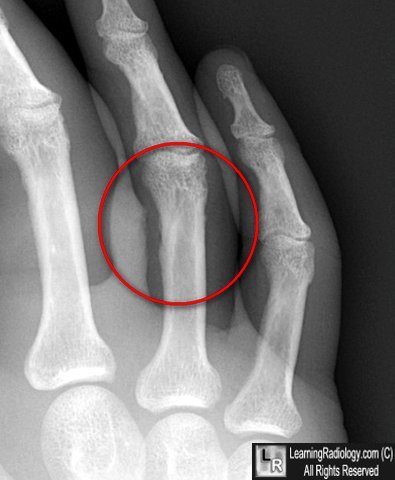 Nutrient foramina3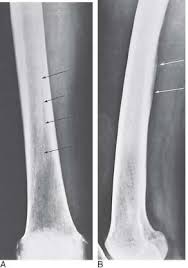 Nutrient foramin in long bones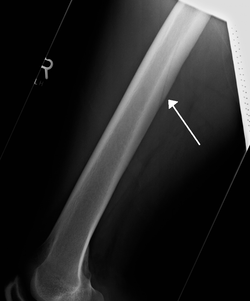 Nutrient foramin of the femur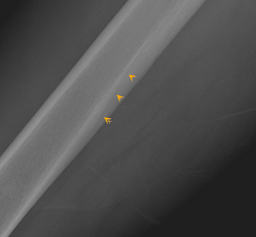 Of Femur6SesamoidsUsually seen in metacarpal and metatarsal heads, fabella and pisiform.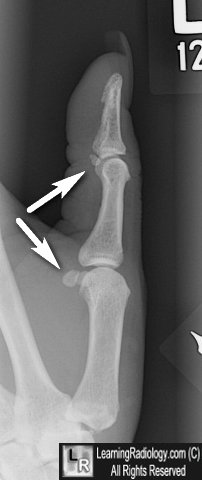 Sesamoids of the thumb3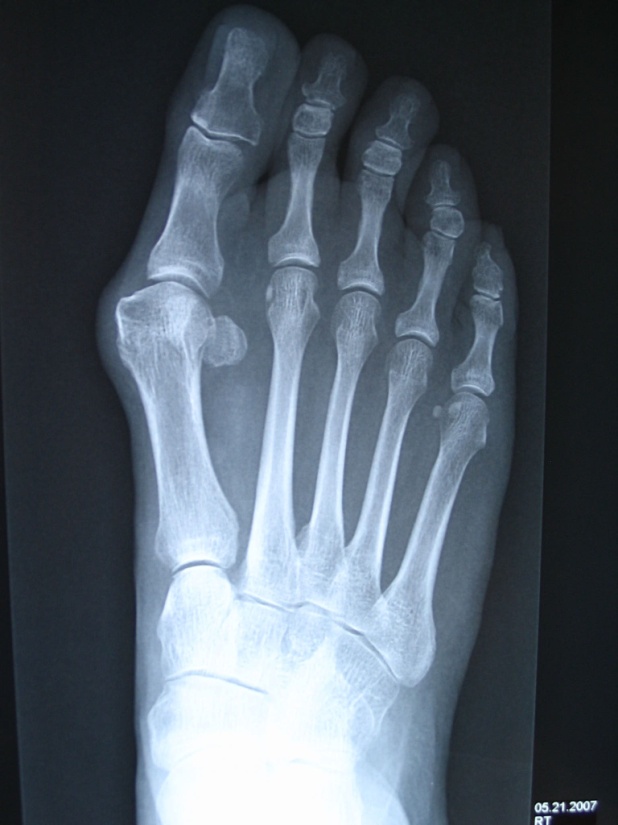 Sesamoids of the foot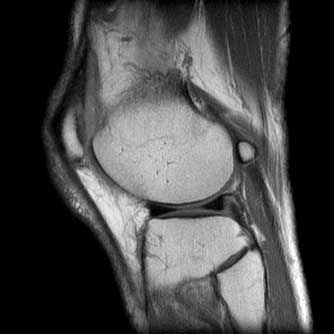 Os fabella7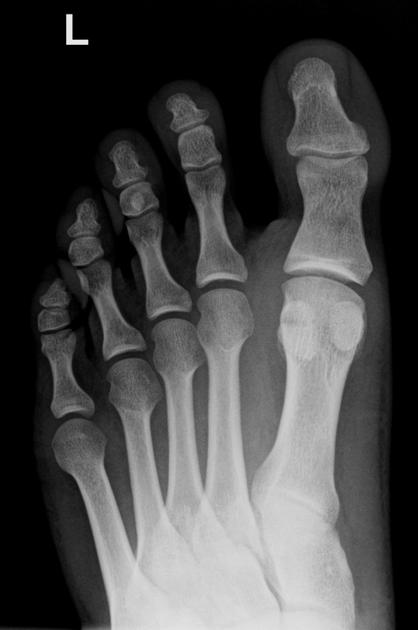 Hallux Sesamoid8FRACTURES IN CHILDREN	Evaluation of fractures in children need special attention in that skeletally immature bone and joints may present a difficulty to diagnose trauma from a radiological perspective. Usually described based on the site of development such as metaphyseal, epiphyseal etc. Although the evaluation of the peadiatric and adult fractures are similar based on Greenspan’s elements, the presence of two additional points are added when children are taken into consideration. Incomplete FracturesFractures of the Epiphyseal regionINCOMPLETE FRACTURESIncomplete fractures which are mainly seen in children may be greenstick fracture, torus fracture or plastic bowing.Greenstick fracture: Fracture site is on the tension side while the cortex and periosteum on the compressed side are intact.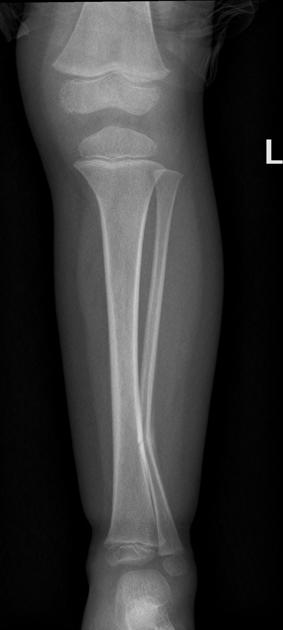 Greenstick fracture8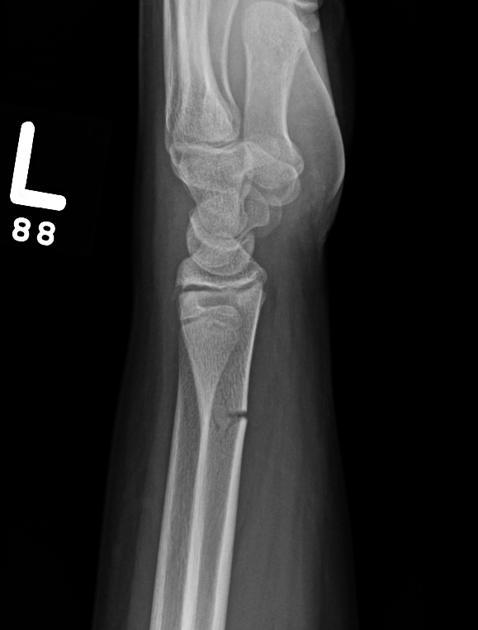 Greenstick FractureTorus Fracture: impaction fracture that results in buckling of the cortex.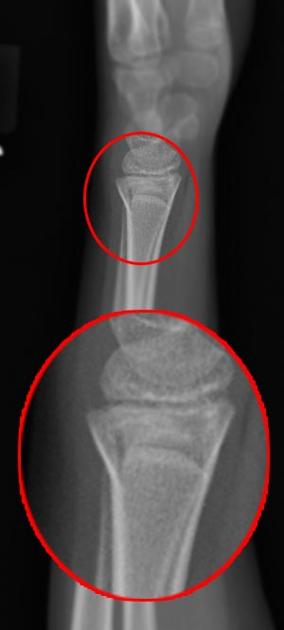 Torus FracturePlastic Bowing: this is a type of incomplete fracture with microfractures which are seen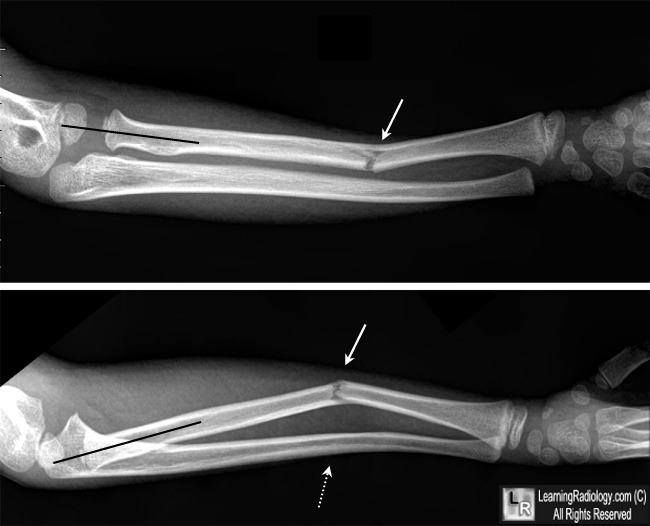 Plastic bowing of the ulna with a fracture of the radiusEPIPHYSEAL FRACTURESThese fractures which constitute of 15 to 20% of childhood fractures are those which involve the growth plate of the physeal region of the bone.These type of fractures are determined with the use of the Salter Harris classification of epiphyseal fractures in which type I to V are described by Salter Harris and type VI to IX were added subsequently by Rang and Ogden.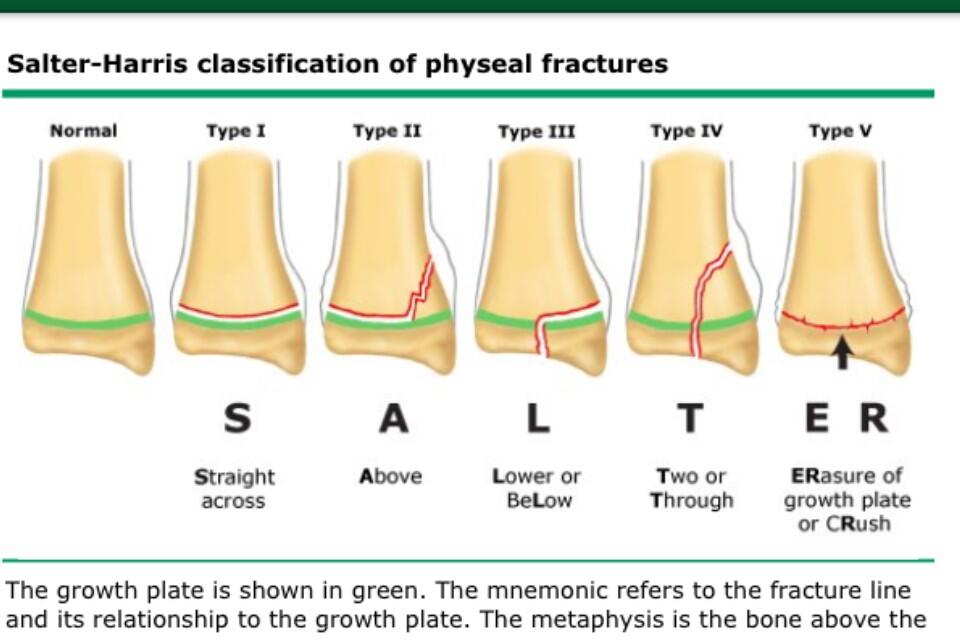 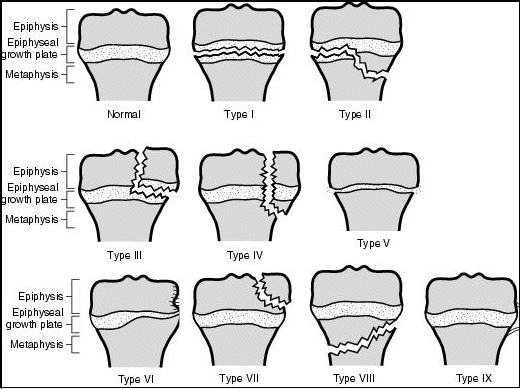 Type IType I Salter Harris Fracture 8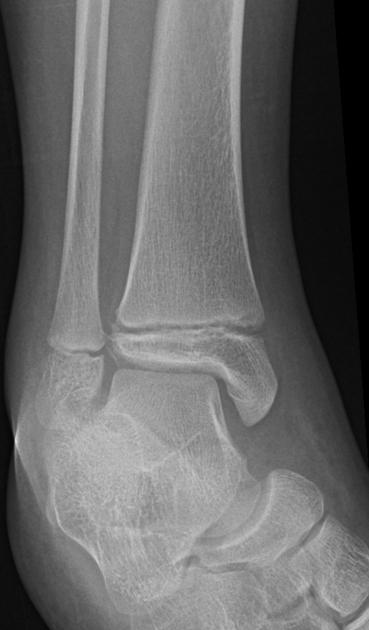 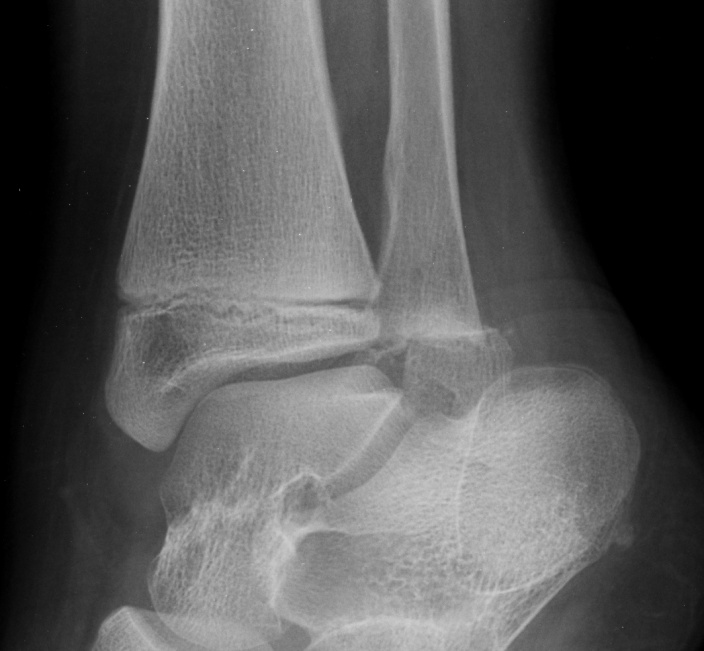 Type II Salter Harris FractureType III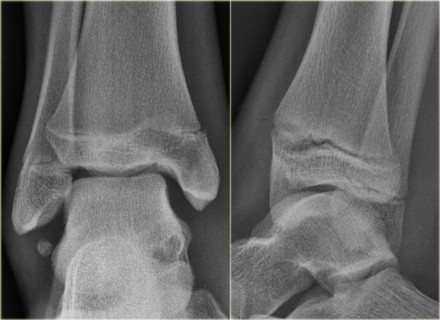 Type III Salter Harris FractureType IV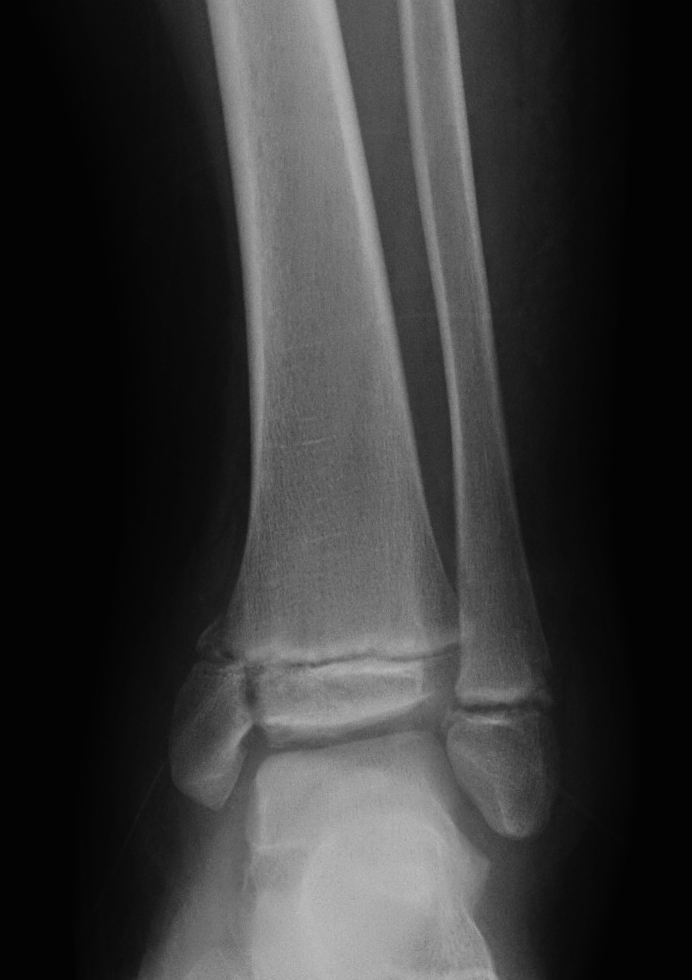 Type IV Salter Harris FractureType V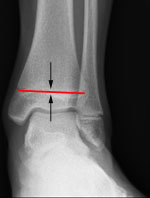 Type V Salter Harris Fracture9Type VIThis type was decribed by Rang and involves the perichondrial ring or the periosteum of the physis. During the repairing process there may be an osseus bridge to develop between the metaphysic and the epiphysis.Type VII, VIII and IXThese perichondral fractures may disrupt the physeal blood supply and may give rise to growth disturbances.  Type VII is an osteochondral fracture of the articular portion of the epiphysis. Type VIII is the fracture of the metaphysic and type IX is avulsion fracture of the periosteum. Toddlers Fracture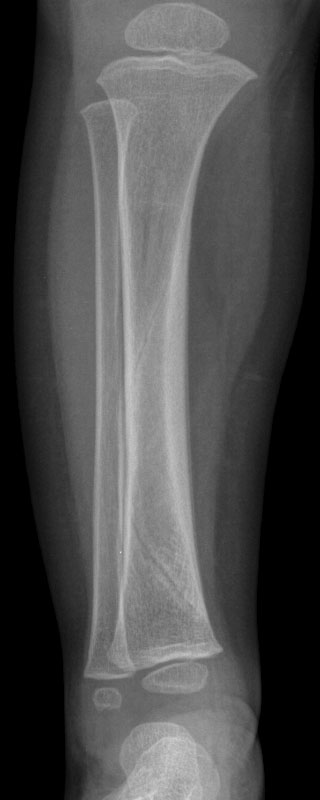 Non displaced of spiral fracture of the midshaft of the tibia usually found in children who have just begun to walk. Usually best viewed by an oblique view.10Healing and Remodelling	Due to the fracture being located near the growth plate of the bone, there may be a disturbance in the growth that takes place in subsequent years. These will depend on the skeletal age of the child, the proximity of the fracture to the growth plate, and the severity in the displacement of fragments. Conclusion	In conclusion, identifying and describing a fracture requires experience and also thoroughness in the process of examination. As mentioned in the preceding pages knowledge of the normal anatomical variations of fractures will also have to be noted so that a misdiagnosis is not made. If in doubt it would be more advisable to seek the advice of a radiologist. As physiotherapists we should be able to identify a fracture within the peadiatric age group and we should be aware of the differences as compared to their adult counterparts. Understanding the different patterns of trauma to a child and also the radiological features of the fractures would be very essential to provide the best care to our patients. Although children have the advantage of rapid healing fractures, the downside of the process is the chances for re-fractures11. We should be aware of this when treating a child with a fracture.	Fracture management being a major concern for the physiotherapist, he should be able to use the tools of radiology in assessment and diagnosis of a fracture to the best of his ability. REFERENCES Accessory bones of the foot. Image on the Internet available from http://radiopaedia.org/articles/accessory-ossicles-of-the-footAccessory bones of the wrist. Image on the Internet available from http://radiopaedia.org/articles/accessory-ossicles-of-the-wristImage on the Internet available from http://www.learningradiology.com/Synovial chondramatosis. Image on the Internet available from http://radiopaedia.org/articles/primary-synovial-chondromatosisImage on the Internet available from Teaching Files www.eurorad.orgImage on the Internet available from http://www.mypacs.net/Image on the Internet available from www.raddaily.comImage on the Internet available from www.radiopedia.orgImage on the Internet available from http://orthoinfo.aaos.org/Toddlers fracture. Image on the Internet available from. http://www.med-ed.virginia.edu/courses/rad/peds/ms_webpages/ms2canatomy.htmlPediatric Fractures. Article available from http://learnpediatrics.com/body-systems/musculoskeletal-system/pediatric-fractures/